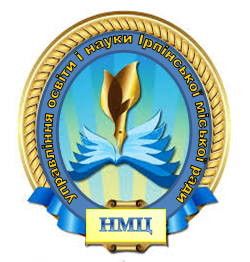 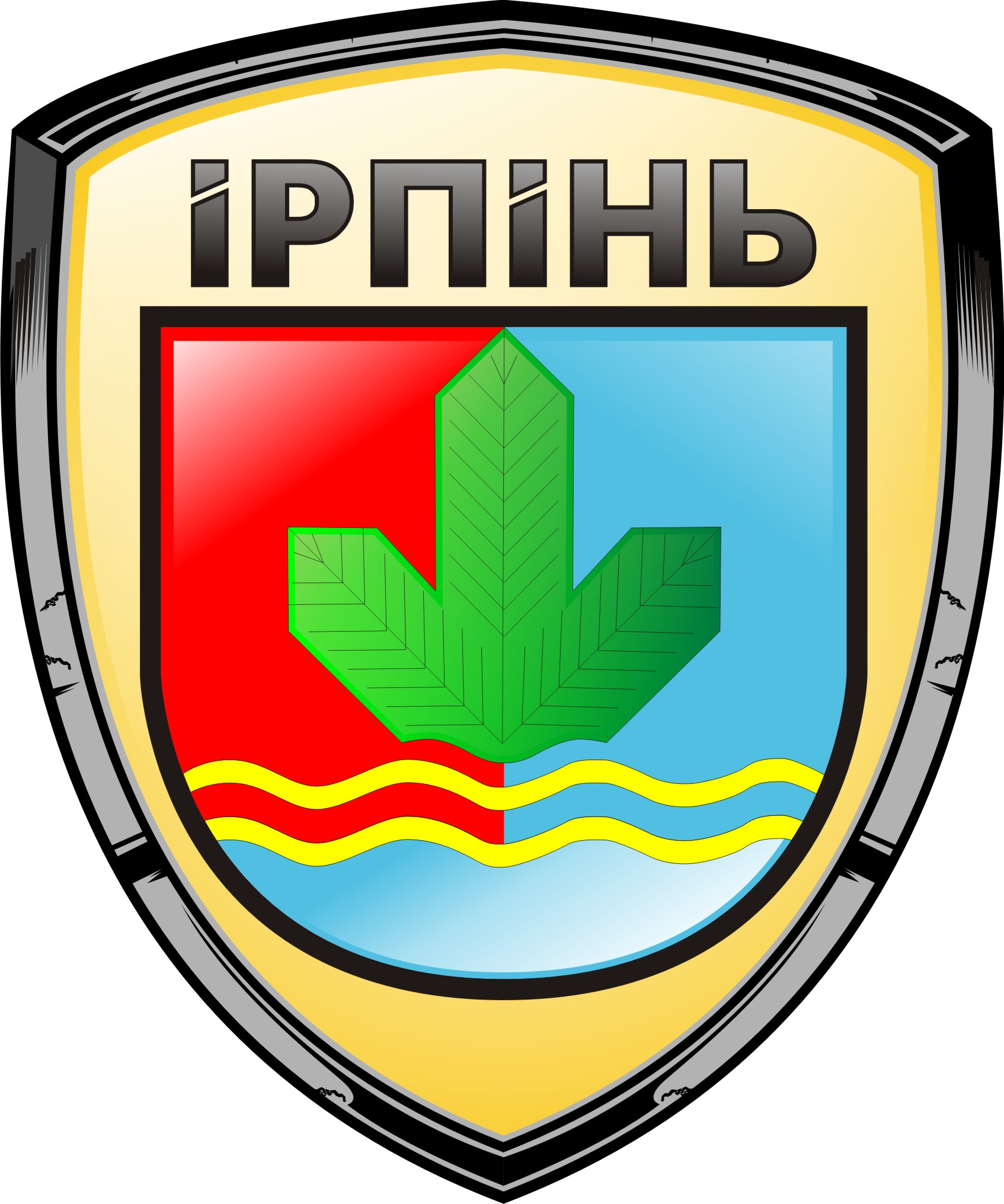   «Затверджено»                                                                                                                                                                                                                            «Погоджено»                                                                                                                        начальник управління освіти і науки                                                                                         ректор КВНЗ КОРІрпінської міської ради                                                                                                           «Академія неперервної освіти»_________ Я.О.Маляренко                                                                                                                ________І.Г.ОсадчийПЛАН РОБОТИНАУКОВО-МЕТОДИЧНОГО ЦЕНТРУ УПРАВЛІННЯ ОСВІТИ І НАУКИ ІРПІНСЬКОЇ МІСЬКОЇ РАДИ НА 2016-2017 НАВЧАЛЬНИЙ РІК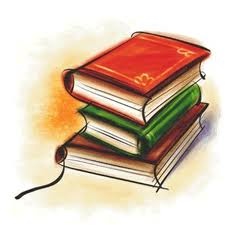 м. ІрпіньВСТУП.У 2015-2016  навчальному році робота науково - методичного центру здійснювалась відповідно до законів України «Про загальну середню освіту», «Про освіту», «Про дошкільну освіту», «Про позашкільну освіту», Національної стратегії розвитку освіти в Україні на період до 2021 року, затвердженої Указом Президента України від 25 червня 2013 р. № 344/2013, Державного стандарту початкової загальної освіти, затвердженого 20 квітня 2011 № 462, Державного стандарту базової і повної загальної середньої освіти, затвердженого постановою Кабінету Міністрів України від 23.11.2011 № 1392, Концепції державної мовної політики України, Положення про районний (міський) методичний кабінет (центр), іншими документами та урядовими рішеннями в галузі освіти, наказами і розпорядженнями Міністерства освіти та науки України, Департаменту науки і освіти Київської обласної державної адміністрації, КНЗ КОР «Академія неперервної освіти». Методична робота в місті спланована і проводилась відповідно до наказу управління освіти і науки Ірпінської міської ради № 186-О від 28.08.2015 «Про організацію науково-методичної роботи з педагогічними працівниками міста у 2015/2016 навчальному році», визначеної структури та річного плану.Науково-методичний центр, загальноосвітні, дошкільні та позашкільні навчальні заклади міста працювали над  реалізацією науково-методичної теми: «Діяльність педагогічного колективу міста щодо оптимального задоволення освітніх потреб учасників навчально-виховного процесу шляхом сучасного інноваційного розвитку та інформаційно-методичного забезпечення професійного зростання педагогів»Основні завдання, над якими  працювала методична служба міста у 2015-2016 навчальному році:- удосконалення структури науково – методичної роботи з педагогічними та керівними кадрами на основі діяльнісного,особистісно орієнтованого та компетентнісного підходу;- координація діяльності науково--методичного центру з Академією неперервної освіти, з    методичними кабінетами загальноосвітніх навчальних закладів, міськими методичними об’єднаннями,  з методичними об’єднаннями загальноосвітніх навчальних закладів ;- формування цілісної системи науково – методичної роботи на основі принципів наступності, діагностичного підходу, практичної та адресної спрямованості, самореалізації особистості, розвитку її творчого потенціалу;- розширення сфери творчої співпраці з вищими навчальними закладами з метою сприяння творчій та науково-дослідницькій діяльності учнів, педагогів, керівників закладів освіти;- забезпечення оптимального поєднання основних форм підвищення   кваліфікації педагогічних кадрів: курсів та  самоосвіти,  орієнтуючись на     поетапний розвиток педагогічної майстерності,  формування готовності до    постійного професійного  самовдосконалення, підготовка до атестації    педагогічних  працівників;	- удосконалення організаційно-методичних механізмів впровадження    інноваційних технологій навчання і виховання, комп’ютеризації й    інформатизації навчально-виховного процесу, реалізації концепції     Національної стратегії розвитку освіти на 2012 – 2021 роки;- розвиток творчої активності педагогів, керівників закладів освіти, підвищення  компетентності, духовності та відповідальності працівників освіти за результати своєї праці, вироблення системи стимулів для підвищення фахової майстерності педагогів та ефективності їх роботи;- формування у педагогів усвідомлення власних потреб самовдосконалення, мотиваційної готовності  якісно виконувати свої управлінські і професійно-кваліфікаційні функції, оволодіння комп’ютерною грамотністю , упровадження інформаційно-комунікаційних та освітніх технологій у навчальний процес;- науково-методичне забезпечення   системи    дошкільної,  загальної   середньої  та позашкільної освіти;- здійснення психологічного та науково-методичного супроводу допрофільного та профільного навчання  в загальноосвітніх навчальних закладах, рівного доступу до якісної освіти;- інформаційно-методичний супровід діяльності освітніх закладів по                 забезпеченню якісної освіти;-  моніторинг  якості  загальної  середньої освіти,  рівня  навчальних досягнень учнів, їх відповідності Державним стандартам  початкової, базової і повної  загальної середньої освіти;-  удосконалення та урізноманітнення роботи з обдарованими дітьми, покращення результативності участі учнів міста на обласному та Всеукраїнському рівнях  предметних олімпіад з базових дисциплін, турнірах, конкурсах;- взаємодія  з  обласним територіальним відділенням  Малої  академії  наук  України, участь у проведенні олімпіад з базових  дисциплін,  конкурсів-захистів  науково-дослідницьких робіт, турнірів тощо; -  організація підготовки команд та окремих  учнів  до  участі  їх  у  наступних етапах змагань;- удосконалення системи виховної роботи, духовного відродження підростаючого покоління через впровадження програми «Основні орієнтири виховання учнів загальноосвітніх навчальних закладів»;- удосконалення системи позанавчальної діяльності школярів з урахуванням відповідних умов кожного загальноосвітнього навчального  закладу;- консультування педагогічних  працівників  з проблем сучасного розвитку       освіти,   організації   навчально-виховного   процесу, досягнень психолого- педагогічних наук;-  вивчення  потреб  і надання практичної допомоги молодим  спеціалістам та іншим  педагогічним працівникам;- організація  і  науково-методичне забезпечення роботи з  резервом  керівних  кадрів  закладів освіти міста ;- проведення I етапу Всеукраїнського  конкурсу  "Учитель  року", інших фахових конкурсів і змагань педагогічних працівників; надання  допомоги переможцям щодо  підготовки  їх  до  участі  в  наступних етапах змагань;- вивчення, узагальнення та впровадження в  педагогічну  практику передового педагогічного досвіду ;- поновлення   електронної бази даних щодо інноваційної  діяльності  педагогічних  колективів  і   окремих    працівників, створення  сучасних  науково-методичних матеріалів,  фондів  навчальної, довідкової, методичної,  психолого-педагогічної, наукової, науково-популярної, художньої та іншої літератури і періодичних педагогічних видань;- висвітлення в засобах масової інформації інноваційної  діяльності  педагогічних  колективів  та окремих  педагогічних  працівників і проблем розвитку освіти в місті ;- забезпечення системного підходу у формуванні готовності педагогічних працівників дошкільних навчальних закладів до впровадження  особистісно орієнтованої моделі  виховання та навчання дітей дошкільного віку;- забезпечення якісної позашкільної освіти шляхом запровадження Типових навчальних планів і програм для гуртків за основними напрямами позашкільної освіти;- забезпечення інтеграції навчального процесу, науки і практики; розробка та видання  методичних посібників, рекомендацій, наочних засобів навчання;- інформаційне забезпечення педагогічних працівників з проблем освіти,педагогіки, психології, інформування про досягнення науки і техніки, передового педагогічного досвіду через мережеву взаємодію із загальноосвітніми навчальними закладами та Інтернет – ресурси.Підсумки опитування педпрацівників закладів міста з питань методичної роботи свідчать, що вчителі позитивно оцінюють роботу НМЦ щодо  реалізації поставлених завдань, а також раціональне поєднання колективних, групових, індивідуальних форм роботи. Структура методичної роботи постійно удосконалюється  відповідно до запитів педагогів, але завжди відображає   3 рівні учасників НВП: адміністративний, педагогічний та учнівський.                                                                                                                                                          Для реалізації поставлених завдань був складений план роботи методичної ради НМЦ, на засіданні якої була відпрацьована стратегія методичної роботи: критерії оцінки творчої активності та професійної компетентності педагогів; діагностика творчого потенціалу учнів у процесі викладання базових дисциплін; вивчення і впровадження ефективного передового досвіду вчителів; удосконалення навчально-виховного процесу на основі сучасних технологій.     Розвиток цілісної системи методичної роботи в місті з метою її ефективності здійснювався відповідно до вимог: координація та об’єднання зусиль усіх ланок системи освіти; відповідність системи внутрішньошкільної роботи сучасному соціальному замовленню суспільства і держави в умовах реформування освіти; системність, послідовність, наступність, безперервність; єдність теорії і практики; забезпечення використання науково-методичної інформації; творчість і науковість.        Системний підхід до управління навчально-виховним процесом охоплює всі види методичної роботи і базується на розв’язанні таких питань: стан науково-дослідницької роботи учнів і вчителів; впровадження різноманітних форм методичної роботи; сучасні педагогічні технології у навчально-виховному процесі; підвищення кваліфікації педпрацівників; атестація педагогічних працівників.       Протягом 2015/2016 н. року в межах науково-методичної роботи проведено: 6 засідань методичної ради  НМЦ;  семінар для директорів;   2 семінари та 8 нарад для заступників директорів з НВР;  2 семінари для заступників директорів з ВР; 5 нарад та 2 семінари для психологів та соціальних педагогів;  4  наради із завідуючими ДНЗ. Педагогічними  працівниками міста відвідано майже всі заходи, які проводилися  протягом навчального року фахівцями КНЗ  КОР «Академія неперервної освіти».Структурними елементами  науково - методичної роботи з педагогічними кадрами у 2015-2016 н. р.  були міські методичні об’єднання (29);  постійно діючі методичні форуми; семінари – тренінги; семінари-практикуми; творчі групи та творчі майстерні. Працювали:  Школа передового педагогічного досвіду (керівник Лошицька О.Л., директор НМЦ), Школа кадрового резерву та молодого керівника, Школа молодого спеціаліста психологічної служби, супервізійні групи психологів, експертна комісія психологічної служби, Школа молодого вчителя. На сайті НМЦ був створений віртуальний методичний простір, який містить блоги керівників міських методичних об'єднань, електронні підручники, програми, тощо за всіма напрямками та предметами.              Управління методичною роботою здійснювалося на основі інноваційного підходу, необхідного рівня професійної компетентності педагогів як умови розвитку освіти.       Різними формами методичної освіти було охоплено всіх педпрацівників міста.      Працюючи над міською методичною темою, темами методичних об’єднань, педагоги використовували не лише рекомендації педагогічної теорії, особистий практичний досвід, але й багатий досвід колективів закладів міста. На засіданнях міських методичних об’єднань, у творчих звітах, на відкритих уроках, позакласних заходах, годинах спілкування йшов науковий пошук, педагоги вчилися поглиблено аналізувати процес навчання і виховання. Розглядалися  такі  питання: забезпечення вчителів необхідною сучасною інформацією про надбання педагогічної науки та практики; накопичення та зберігання власних наробок вчителів, забезпечення умов використання ППД вчителів міста; створення сприятливих умов для самоосвіти вчителів. Методистами НМЦ у 2015-2016 навчальному  році підготовлено і проведено:  23 семінара-практикума,  організовано роботу 6 творчих груп, 6 постійно діючих методичних форума, 14 міських творчих майстерень на базі педагогів-новаторів, носіїв перспективної творчої думки,  3 міжшкільних МО; 56 шкільних МО, 9 шкільних творчих груп, 4 динамічні груп, 18 шкільних психолого-педагогічних семінарів з питань ознайомлення, вивчення новин та досягнень психолого-педагогічної науки, теоретичної спадщини відомих педагогів, новаторських ідей та більше 15 різновидів інших групових та індивідуальних форм методичної роботи.  Організовано   творчі звіти учителів, круглі столи, десятки конкурсів,    готувалися проекти  наказів і методичні рекомендації, проведено  міські  майстер-класи та майстер-клас у рамках конкурсів «Учитель року – 2016» та «Педагогічних дебют»,  методисти здійснювали   виїзди у ЗНЗ міста, брали участь у тематичних перевірках  закладів, підготували   статистичні  звіти. Працівники НМЦ взяли участь у   тренінгах, проводили   індивідуальні консультації, відвідували   відкриті уроки,     брали участь у атестації навчальних   закладів . В ході атестації навчальних закладів було ґрунтовно вивчено стан викладання предметів, стан методичної роботи, роботи психологічної служби, навчальну документацію педагогів та адміністрації, написані відповідні довідки та протоколи, надані методичні рекомендації.В усіх закладах створено науково-методичні ради, діяльність яких спрямована на координацію роботи колективів шкіл над поставленими методичними темами. Методичні ради  протягом року  спрямовують та контролюють роботу ШМО, організовують випуск методичних бюлетенів, посібників; інформують  вчителів про новинки педагогічної літератури, ППД, надають реальну методичну допомогу вчителям.  Протягом навчального року були використанні масові форми методичної роботи з педагогами: наукові конференції, педагогічні фестивалі, семінари, засідання ММО тощо. Чільне місце в структурі методичної роботи посідає рада НМЦ, яка координує зусилля різних служб, творчих педагогів, діяльність якої спрямована на розвиток науково-методичного забезпечення освітнього процесу. Результативно працювала  методична рада з різних питань. Протягом 2015-2016 н.р. методична рада  здійснювала обговорення плану  і підсумки роботи  НМЦ,   методичних угруповань; накреслювала заходи щодо вдосконалення науково-методичної роботи в місті; обговорювала результати вивчення стану викладання навчальних предметів, якості знань, умінь і навичок учнів, рівень їх вихованості та розвитку; стан реалізації профільного навчання, організації роботи з обдарованими дітьми, стан діяльності опорних закладів, ведення ділової документації, виконання плану курсової підготовки, підводила підсумки олімпіад, оглядів, конкурсів; розглядала і затверджувала матеріали до друку, схвалення досвіду роботи вчителів-методистів та вихователів-методистів, які атестуються, тощо.     	Важливим напрямом науково-методичної роботи є робота з молодими та малодосвідченими вчителями. Професійно-педагогічному становленню молодих освітян, поліпшенню їх науково-методичної підготовки, оволодінню методикою викладання предметів сприяє Школа молодого вчителя. В межах діяльності цієї школи створено середовище, яке задовольняє потреби слухачів, всі засідання проводилися в інтерактивних формах,  впроваджувалися  новітні технології в практику роботи з молодими фахівцями, проводилися майстер-класи учасниками конкурсу «Учитель року», досвідченими педагогами, керівниками ШМО та ММО.Крім того, працівники  НМЦ протягом навчального року систематично відвідують  молодих спеціалістів за місцем роботи  та надають їм адресну методичну допомогу. В загальному було здійснено 14 тематичних адресних допомог навчальним закладам міста за різною тематикою на основі моніторингу запитів, випущено 17 методичних бюлетнів.  208 (94,4%) педагогічних  працівників шкіл, дошкільних та позашкільних навчальних закладів пройшли курси підвищення кваліфікації на базі КНЗ КОД «Академія неперервної освіти» за планами навчальних закладів та НМЦ (за планом – 218); атестаційною комісією ІІ рівня атестовано 129 педагогів шкіл, ДНЗ та ПНЗ: присвоєно педагогічні звання:  - «учитель-методист» – 2; «старший учитель» – 7. 27 керівників НЗ міста атестовано на відповідність займаній посаді.      Апробацію навчальної літератури здійснювали 14 педагогів та 334 учні зі шкіл №№ , 3, 5, 11, 12, 13, 17, 18.     Дослідно-експериментальна   та інноваційна діяльність  навчальних закладів міста представлена 26-ма напрямками, де задіяні: в ДЕР -  74 педагоги, 814 учнів та 90 вихованців ДНЗ, в інноваційній діяльності – 378 педагогів, 5507 учнів  загальноосвітніх шкіл №1, 2,3, 5, 11, 12, 13. 14, 17. 18, НВО «Освіта», НВК –ліцею.Дослідно-експериментальна робота:«Хмарні сервіси в освіті»  - НВО «Освіта» (всеукраїнський рівень) ;«Науково-методичні засади впровадження фінансової грамотності в навчально-виховний процес навчальних закладів» – СЗОШ №2 (всеукраїнський рівень) ;«Розвиток педагогічної майстерності вчителів мистецьких дисциплін у спеціалізованому навчальному закладі художнього профілю» - СЗОШ №1 (регіональний рівень) ;«Формування художньо-продуктивної компетенції дітей дошкільного віку» -ДНЗ №1 «Лісова пісня» (регіональний рівень) ; «Апробація програм і навчальних посібників з курсу «Культура добросусідства» -  ДНЗ №1 «Лісова пісня» (регіональний рівень).Інновації – 2016:«Інтелект України» - СЗ0Ш №1, 2, 12, З0Ш № 5, 13, 14,18;«Росток» – ЗШ №№ 17, 18;«1 учень – 1 комп’ютер» –     З0Ш № 13;«ПіснеЗнайка» – СЗШ № 12;«Освіта для стійкого розвитку» –  З0Ш №№ 2,  5, 14,18,  ДНЗ №1;Навчання педагогічних та управлінських кадрів використаннюінформаційно-комунікаційних технологій у навчально-виховному процесі» (програма Intel® «Навчання для майбутнього») – З0Ш №1, 2, 5, 12, 13,18, НВК- ліцей;Програма «Сприяння просвітницькій роботі «рівний-рівному» серед молоді України щодо здорового способу життя» - З0Ш №3, 13;«Чесна гра» - німецько-український проект «Не дай СНІДу шанс» - СЗ0Ш №2;Програма «Родинна твердиня» (спільно із Всеукраїнською громадською організацією «Міжнародний шкільний проект») – З0Ш №13;Національна мережа шкіл сприяння здоров’ю – НВО «Освіта», ЗОШ №3;Проект "Школа проти СНІДу"- ЗШ №2, 14;Проект «Науково-організаційне забезпечення профілактики ВІЛ / СНІДу                                                 через систему освіти» -З0Ш №13;Система розвивального навчання Ельконіна-Давидова - НВО «Освіта»;Науково-методичне співробітництво з лабораторією соціальної педагогіки Інституту проблем виховання Національної Академії педагогічних наук України – СЗ0Ш №2;Впровадження  стандартів якості превентивної освіти –З0Ш №13, 18;-    Організація дозвіллєвої діяльності користувачів бібліотеки –З0Ш №13.Науково-методичний центр працює над підвищенням ролі вчителя в роботі з обдарованими дітьми. Робота з обдарованими дітьми – важливий напрямок у діяльності освітніх закладів. З метою створення умов для підтримки обдарованої молоді, розвитку їх  інтелектуального і творчого потенціалу, учні ЗНЗ міста залучалися до участі у інтелектуальних змаганнях, творчих конкурсах та фестивалях, форумах.Серед різноманітних випробувань для талановитих учнів найбільш вагомими є Всеукраїнські учнівські олімпіади з базових дисциплін. З 05-23 жовтня 2015 року на базі загальноосвітніх шкіл міста  відбувся І (шкільний) етап Всеукраїнських олімпіад в якому взяли участь   5147 учнів. У школах І ступеня навчальних закладів проведено 5 олімпіад із базових дисциплін: І етап – 793 учні, ІІ етап – 64 учні. З 01.11-26.12.2015 року  методичною службою    організовано та проведено 16 учнівських  олімпіад із базових дисциплін.  У 2016 році забезпечено участь учнів у  ІІІ (обласному) етапі. Учасниками  стало  58 учнів, переможцями - 29 учнів ( І-1, ІІ-12, ІІІ – 16). Куренкова Олена, учениця 11 класу СЗОШ № 12, переможець ІІІ етапу Всеукраїнської учнівської олімпіади з німецької мови, учасник ІV етапу.   У школах І ступеня навчальних закладів проведено 5 олімпіад із базових дисциплін: І етап – 793 учні, ІІ етап – 64 учні. У І етапі  VI Міжнародного мовно-літературного конкурсу учнівської та студентської молоді імені Тараса Шевченка взяли участь 992 учні 5-11 класів, у ІІ етапі – 76 учнів, у І етапі XVI Міжнародного конкурсу з української мови імені Петра Яцика було залучено 1469 учнів 3-11 класів, у ІІ етапі – 99 учнів.Продовжує свою діяльність міське територіальне відділення «Думка», яке містить в собі 13 первинних організацій, діючих на базі ЗНЗ та ПНЗ. В 2015-2016 н.р. в системі МАН міста охоплено 130 учнів та 96 педагогів. На ІІ (обласний) етап було подано 19 робіт, з них 7  посіли призові місця ( І-3, ІІІ – 4).   Загоруй Дар’я, Руденко Ангеліна, учениці СЗОШ № 12 стали учасниками ІІІ етапу  Всеукраїнського конкурсу-захисту науково-дослідницьких робіт учнів-членів МАН України.У мистецьких та інтелектуальних конкурсах, фестивалях обласного та Всеукраїнського рівнів узяли участь – понад 1180 учнів навчальних закладів міста, з них 64 учні стали переможцями.Завдяки  творчій співпраці з Академією неперервної освіти значна частина навчальних закладів нашого міста є базою для навчання різних категорій педагогічних кадрів:        У 2015/2016 році на базі ЗШ № 13 та ДНЗ № 1 закінчили роботу: обласна школа ППД  -  для шкільних бібліотекарів з теми «Організація дозвіллєвої діяльності користувачів бібліотеки» (керівник Оксьоненко З.В.), де задіяно 14 бібліотекарів, обласний ОЗО - для вихователів ДНЗ з теми «Формування художньо-продуктивної компетенції дітей дошкільного віку» (керівник Нельзіна М.Д.), де зайнято  25 вихователів ДНЗ міста Ірпеня та 18 вихователів ДНЗ Київської області.Методичною службою у 2015-2016 навчальному році організовано та проведено конкурси професійної майстерності: «Учитель року» (номінації «англійська мова», «математика», «історія»), в якому взяли участь 11 педагогів міста, 2 з яких стали переможцями (Крилач Ю.А. (СЗШ №12) та Козак І.Ф.(ЗШ №13). Окрім даних педагогів місто на обласному етапі конкурсу представляла також Дмитренко О.В. (ЗШ №17) в номінації «математика». Козак І.Ф. став лауреатом обласного етапу конкурсу«Вихователь року», в якому взяли участь 5 вихователів ДНЗ міста. Перемогу отримала Пташник О.М. (ДНЗ №5 «Віночок»)«»Педагогічний дебют», в якому взяли участь 9 молодих педагогів ЗНЗ міста, показали свою творчість, талант і відмінну ерудицію. Переможцем визнано Барановську Г.О. (СЗШ №12)Дані конкурси проходили на базах ЗШ №17, ДНЗ «Ластівка» та НВО «Освіта» відповідно.На базі ДНЗ №4 «Казка» був проведений конкурс «Красень фартушок», на базі НМЦ – конкурс «Стаття року», на базі Центрального будинку культури – огляд художньої самодіяльності ДНЗ. Потужно, цікаво пройшов «Зліт маленьких туристят» у смт.Ворзель. В даних заходах взяли участь усі дошкільні навчальні заклади міста.13 навчальних закладів міста (СЗШ №1,12, ЗШ №5,13,14,17,18, НВО, ЦТДЮ, ДНЗ №1,17, «Первоцвіт») та НМЦ взяли участь у конкурсі та 7-й Міжнародній виставці «Сучасні заклади освіти – 2016». Всі вони нагороджені дипломами, а СЗШ №12 та НМЦ отримали Золоті медалі даної виставки.3 заклади освіти міста були учасниками обласного конкурсу на кращий Web-сайт, 2 з них (ЗШ №13 та НМЦ) стали переможцями у відповідних номінаціях.З метою удосконалення навичок усного мовлення учнів  шляхом спілкування з носіями іноземної мови, лексичного вміння, самостійного висловлювання,  застосування сучасної технології співпраці, проектних технологій, інноваційного навчання, поглиблення знань учнів з історії та традицій англомовних країн, розвиток пізнавального інтересу учнів, ціннісного ставлення до культури Англії та інших країн на базі СЗШ №12, ЗШ №13, ЗШ №18 організовано роботу Літніх мовних таборів, де задіяні учителі іноземних мов даних навчальних закладів та студенти – волонтери:Brats ( на базі Ірпінської спеціалізованої загальноосвітньої школи І-ІІІ ступенів №12 з вивченням іноземних мов (школа лінгвістики), м.Ірпінь), працює три групи по 10 учнів з учителями: Близнюк В.М.; Шевчук Т.М.; Захаренко О.Г.; Магдик О.О.; Чопик К.В.; Олійник Н.О.; Дадикіна І.Ф.; Ващук Н.Є.Сleverest ( на базі Ірпінської загальноосвітньої школи І-ІІІ ступенів №13, смт Гостомель) , працює 1 група з 15 учнів з учителями: Шепенкова Н.В.; Чернушенко І.М.; Куліш Г.Г.; Бурлачук Н.П. Мальцева І.Є. (студентка).Friendship ( на базі Ірпінської загальноосвітньої школи І-ІІІ ступенів №18, смт. Коцюбинське), працює одна група з 10 учнів з учителями: Церковняк Т.І.; Виштак Н.Б.; Шевцова О.А.; Пилипчук Н.В.; Шиленкова Д.І., Лошицька І.І (студентка)  Робота практичних психологів міста була спрямована на вивчення індивідуальних здібностей учнів, які впливають на якість навчально-виховного процесу. Шляхом діагностування, опитування, анкетування педагогічних колективів ЗНЗ, з метою визначення оптимальної організації навчально-виховного процесу проводиться аналіз умов забезпечення психофізичного здоров’я учнів.  За результатами досліджень психологів вчителям надавалися практичні рекомендації, здійснювалася професійна психологічна допомога всім учасникам навчально-виховного процесу.      На засіданнях ММО шкільних бібліотекарів  приділялася увага інноваціям з питань керівництва індивідуальним читанням школярів, організації обслуговування читачів, роботі з обдарованими школярами.Учні навчальних закладів у 2015-2016 н.р. були  забезпечені підручниками на 86%, а саме:учні 1-х класів забезпечені підручниками на 76%;2-3-х  класів -  97%  забезпечені підручниками;учні 5 класу - 97% (не вистачає підручників з математики, російської, англійської мов).6 кл.- 98%;4-7 кл. – 50%;8-9 класів -100 %; 10 класу - 90% (не вистачає підручників з англійської мови, художньої культури,  економіки);11 класу – 96%  (не вистачає підручників з математики, інформатики, художньої культури,  не було державного забезпечення підручників з української літератури (профільний рівень).       Враховуючи те, що шкільні бібліотеки є осередком духовного зростання учнів, слід підвищити їхню роль в організації навчально-виховного процесу шляхом урізноманітнення форм роботи як в урочний, так і позаурочний час.Тривала робота з покращення оформлення та поглиблення змісту кабінетів і бібліотек, поновлювався   фонд   підручників,  художньої, методичної, наукової й довідникової літератури.     Упродовж навчального року закладами освіти міста, науково-методичним центром висвітлювалися результати  інноваційної діяльності педагогічних колективів та окремих педагогічних працівників і проблем розвитку освіти в районі  на сторінках газети «Ірпінський вісник», веб-сайтах управління освіти і науки та НМЦ,  навчальних закладів. 	         Отже, методична робота в місті протягом  2015/2016 н. року організована і проводилась на належному рівні, але разом з цим в організації методичної роботи треба відзначити такі недоліки:недостатній рівень активності педагогів - дошкільників щодо ведення інноваційної діяльності та представлення власного педагогічного досвіду; недостатня реалізація можливостей вчителів щодо розробки авторських програм, власних науково-методичних і дидактичних матеріалів, публікацій інноваційного досвіду;недосконалість будування методичної роботи на діагностичній основі, системи управлінського моніторингу навчально-виховної роботи;недостатнє забезпечення стану матеріальної бази кабінетів;недостатнє використання досягнень сучасної психології для допомоги в роботі вчителів;недостатній рівень  досягнень на олімпіадах з базових дисциплін на обласному та Всеукраїнському етапах; посередня результативність участі педагогів міста у конкурсах професійної майстерності на обласному та Всеукраїнському етапах.             Такі чинники негативно впливали на якість методичної роботи, вдосконалення і підвищення професійної майстерності, активізації творчого потенціалу педагогів, рівня  їх персональної відповідальності за стан навчання і виховання дітей.        Завдання, що їх ставить перед собою міська методична служба у                2016/2017 навчальному році, такі:Спланувати    роботу з педагогічними працівниками у 2016-2017 н. р з міської  науково-методичної теми «Створення в єдиному освітньому просторі міста умов для безперервного підвищення професійної компетентності педагогічних працівників в ході реалізації державних освітніх стандартів та модернізації освітньої галузі »          Основними завданнями вважати:Інформаційно-методичний супровід діяльності  освітніх закладів міста по забезпеченню якісної освіти.Організаційно-методичне забезпечення профілізації навчання в старшій школі. Підвищення ефективності роботи з обдарованою учнівською молоддю щодо відповідності поглибленого вивчення предметів та профільного навчання перемогам дітей у предметних олімпіадах ІІІ, IV етапів Науково-методичне забезпечення професійної підготовки вчителя в умовах профільного навчання та підготовки учнів до зовнішнього незалежного оцінювання.Формування у педагогічних працівників стабільного інтересу до актуальних проблем психолого-педагогічної науки, передового педагогічного досвіду.Розвиток професійних, предметних та методичних компетенцій педагогічних працівників, підвищення їх фахового рівня. Інформаційно-комп’ютерна підтримка навчально-виховного процесу, комп’ютеризація управлінської діяльності.Забезпечення високої інформаційної насиченості змісту науково-методичної роботи, її відповідність поставленій меті і завданням, поглиблення її науковості та  практичної спрямованості.Активізація роботи WEB-сайтів НМЦ та закладів освіти міста, опанування хмарними технологіями.Створення  та використання навчально-методичного забезпечення для запровадження дистанційного навчання для учнів закладів освіти міста, активізація роботи центрів ДН; упровадження дистанційного навчання в систему науково-методичної роботи міста.Здійснення контролю і надання підтримки навчальним закладам в апробації навчальних програм і підручників, реалізації нових педагогічних методик і технологій. Вивчення професійних досягнень вчителів, класних керівників, вихователів, узагальнення їх досвіду та його  впровадження в практику роботи  педагогічних колективів міста.Стимулювання ініціативи та активізація творчості педагогічних колективів у науково-дослідницькій і дослідно-експериментальній діяльності, спрямованої на оновлення й розвиток навчально-виховного процесу, здійснення моніторингу  результативності цієї діяльності.Управління процесом методичного супроводу підвищення кваліфікації і неперервної освіти педагогічних працівників, сприяння організації раціональної педагогічної праці, створення мотивації  до самоосвіти педагогів.     Забезпечення інтеграції навчального процесу, науки і практики; розробка та видання  методичних посібників, рекомендацій, наочних засобів навчання;Підвищення якості  науково-методичної роботи зі шкільними й міськими методичними об’єднаннями  та їх керівниками відносно забезпечення професійної підготовки вчителя до надання освітніх послуг високої якості. Активне залучення кращих педагогічних працівників міста до організації науково-методичної роботи з педагогічними кадрами через удосконалення її структури, до керівництва міськими професійними об’єднаннями педагогічних працівників.Створення умов для використання кожним учителем інформаційно- комп’ютерної підтримки навчального процесу, використання існуючого  та розробки авторського програмного забезпечення.Упровадження в практику роботи дошкільних закладів освіти інноваційних технологій навчання і виховання; організація  методичної роботи з педагогічними працівниками дошкільних закладів освіти щодо реалізації  Базового компонента  дошкільної освіти.Інформаційно-методичне забезпечення впровадження інклюзивної моделі освіти для дітей з особливостями психофізичного розвитку щодо впровадження інклюзивної освіти  для інтеграції таких дітей в  навчально - виховний процес сучасного освітнього закладу з метою їх соціалізації та  адаптації до суспільного життя. Висока інформаційна насиченість змісту науково-методичної роботи, її відповідність поставленій меті і завданням. Забезпечення ефективного функціонування методичного простору НМЦ.Висвітлення в засобах масової інформації інноваційної  діяльності  педагогічних  колективів  та окремих  педагогічних  працівників і проблем розвитку освіти в містіУ цілому аналіз підсумків організації методичної роботи з педагогічними кадрами міста у 2015-2016 навчальному році показує, що науково-методичний центр, методичні служби навчальних закладів міста в процесі своєї діяльності реалізували мету, яка була поставлена на початку навчального року, в справі підвищення професійного рівня педагогічних працівників та навчання і виховання дітей. Основні розділи плану:І.       Організація  курсового підвищення кваліфікації, професійної культури, фахової освіти педагогічних         та керівних      кадрів.ІІ.     Організаційні заходи щодо професійного розвитку педагогічних та керівних кадрів у міжкурсовий період.ІІІ.    Вивчення, апробація та впровадження у практику перспективного педагогічного досвіду, наукових ідей, нових           освітніх технологій навчання та виховання учнів.ІV.   Організація дослідно-експериментальної роботи та інноваційної діяльності в закладах освіти.Експертна оцінка якості та результативності роботи педагогічних працівників, моніторинг якості освіти у   навчальних закладах.VІ. Організація та проведення представницьких педагогічних і масових учнівських заходів.Координація діяльності методичних кабінетів закладів освіти.VІІІ. Інформаційно-видавнича діяльність. Зміцнення навчально-матеріальної бази НМЦ.СЕРПЕНЬВЕРЕСЕНЬЖОВТЕНЬЛИСТОПАДГРУДЕНЬСІЧЕНЬЛЮТИЙБЕРЕЗЕНЬКВІТЕНЬТРАВЕНЬЧЕРВЕНЬЛИПЕНЬ					Директор НМЦ					О.Л.Лошицька.Зміст роботиДатаФорма узагальненняВідповідальнийОрганізація підвищення кваліфікації педагогічних та керівних кадрів1. Курси підвищення кваліфікації, авторські та проблемно-тематичні курси 	для педагогічних кадрів - при Академії неперервної освіти.2. Інструктивно-методичні наради керівників ММО, керівників та методистів регіональних методичних служб у КНЗ КОР «Академія неперервної освіти»   (у очному режимі та режимі on-line).Окремий графік25-31План, посвідченняРекомендаціїПастушенко К.А., Можарівська О.Ф., Міда Л.Г.Лошицька О.Л.,Методисти НМЦОрганізаційні заходи щодо професійного розвитку педагогічних та керівних кадрів у міжкурсовий період.1. Планування роботи міських МО, семінарів-практикумів, опорних шкіл, проблемних семінарів, майстер-класів на 2016-2017н.р.2.  Нарада заступників директорів шкіл з НВР, НМР, завідуючих ДНЗ:	= план курсів на 2016-2017н.р.;					= Велика педагогічна рада працівників освіти;= карта інноваційної діяльності в регіоні.3. Засідання ради НМЦдо 14      26    До 1526До 3022ЦиклограмаПротоколПланРекомендаціїДислокаціяПротоколЛошицька О.Л.Лошицька О.ЛКлименко Ж.П.Пастушенко К.А.Лошицька О.Л.Вивчення, апробація та впровадження у практику перспективного педагогічного досвіду, наукових ідей, новихосвітніх технологій навчання та виховання учнів.1.Інструктивно-методична нарада керівників ММО:= про Велику педагогічну раду – 2016;= про організований початок нового навчального року та його структуру;= про календарне планування на новий навчальний рік;= про викладання базових дисциплін у 2016-2017н.р. (за матеріалами МОН України).23РекомендаціїЛошицька О.Л., методисти НМЦОрганізація дослідно-експериментальної роботи та інноваційної діяльності в закладах освіти.1. Звіт про діяльність методичної служби у 2015-2016н.р. та інноваційні, перспективні напрямки діяльності у 2016-2017 н.р для керівників н/з, МО.2. Оновлення інноваційної карти Ірпінського регіону: збір та обробка даних.26до 29Мультимедійна презентаціяКарта-схемаЛошицька О.Л.Пастушенко К.А.Експертна оцінка якості та результативності роботи педагогічних працівників та моніторинг якості освіти у навчальних закладах.1. Відвідування та аналіз засідань педагогічних  рад у закладах освіти.				2. Відомості про кількість першокласників у навчальних закладах м.Ірпеня.30-31До 31ІнформаціяОблікЛошицька О.Л.Працівники НМЦПастушенко К.А.Організація та проведення представницьких педагогічних та масових учнівських заходів.1.Участь в урочистостях з нагоди святкування дня прапора та дня незалежності України.2. Участь у роботі Великої педагогічної ради освітян Києва та Київської осласті. 	3. Велика педагогічна рада освітян Приірпіння (на базі актової зали СЗШ №12).	4.  Методичний форум ММО (на базі СЗШ № 12).	5. Міська конференція дошкільних   працівників (ДНЗ №1).		2418262628Звіт УхвалаУхвалаПротоколиУхвалаПрацівники НМЦЛошицька О.Л.Лошицька О.Л.Керівники ММОЛошицька О.Л.,Клименко Ж..П.Координація діяльності методичних кабінетів закладів освіти.1.Підготовка методичних рекомендацій щодо організації та планування роботи ММО та ШМО2.Рекомендована тематика педагогічних рад у навчальних закладах.3.Огляд науково-методичної бази та змістової діяльності методичних кабінетів ЗНЗ, ДНЗ, ПНЗ – під час об’їзду навчальних закладів перед початком навчального року.до 15до 0116-17РекомендаціїРекомендаціїПрезентаціяЛошицька О.Л.Лошицька О.Л.Лошицька О.Л., заст. з НВР, НМРІнформаційно-видавнича діяльність. Зміцнення навчально-матеріальної базиНМЦ, н/з1.Методичний бюлетень № 1: «Нові освітні технології у розвитку позашкільної та гурткової роботи».2.Завіз методичної літератури, інформаційно-аналітичних збірників «Освіта Київщини в цифрах і фактах 2015/2016 н.р.».3.Перерозподіл підручників по школах.	4. Оформлення передплати періодичної преси та фахових методичних видань для НМЦ та управління освіти5.Забезпечення закладів освіти навчальними програмами з базових дисциплін.6.Поповнення сайту НМЦ, огляд сайтів (блогів) методистівДо 21До 30До 30до 30	до 25до 25БюлетеньНакладніОблікЗамовленняЗаявкиІнформаціяМошковська І.І.Зубенко О.В.Зубенко О.В.Зубенко О.В.,бібліотекарі н/зЗубенко О.В.Лошицька О.Л. Набок О.В.Зміст роботиДатаФорма узагальненняВідповідальнийОрганізація підвищення кваліфікації педагогічних та керівних кадрів1.Курси підвищення кваліфікації, авторські та проблемно-тематичні курси 	для педагогічних кадрів - при Київському ОІПОПК.2. Поновлення бази даних творчо працюючих учителів для роботи в осередках по підготовці учнів до олімпіад (проект Інтелект).Окремий графікДо 15ПосвідченняСпискиПастушенко К.А., Можарівська О.Ф., Міда Л.Г.Мошковська І.І.                                                                         Організаційні заходи щодо професійного розвитку педагогічних та керівних кадрів у міжкурсовий період.1. Адресна методична допомога:  ЕТЦ, ЦТДЮ «Нові освітні технології у розвитку позашкільної та гурткової роботи».2. Адресна методична допомога:  СЗШ № 1 «Особливості проведення навчальних занять у кабінеті хімії».3. Засідання ради НМЦ	4.  Міський форум молодих учителів (НМЦ).5 Круглий стіл заступників директорів з НВР  «Підвищення ефективності методичної діяльності шляхом упровадження освітніх інновацій» (НМЦ)6. Школа молодого спеціаліста методичної служби (ЗШ №3)7. Майстер-клас «Оформлення матеріалів на присвоєння педагогічного звання» (НМЦ)8. Семінар-практикум заступників директорів з ВР (ЗШ №18)До 19До 22142215070914РекомендаціїРекомендаціїПротоколІнф на сайтіПротоколПротоколПротоколРекомендаціїІнф. на сайтМошковська І.І.Несміян Т.А.Лошицька О.Л.Набок О.В.Лошицька О.Л. Набок О.В.Лошицька О.Л.Панасюк Т.В.Вивчення, апробація та впровадження у практику перспективного педагогічного досвіду, наукових ідей, новихосвітніх технологій навчання та виховання учнів.1. Заняття ТГ, ШППД  (згідно з планами керівників).			2.Творчий звіт про діяльність обласних ШППД у ЗШ   № 13 (керівник Оксьоненко З.В.) та ДНЗ  № 1 (керівник Нельзіна М.Д.) у 2015/16 н.р.3. Творча зустріч з науковцями НАПН та видавництвом «Оріон» щодо подальшої співпраці (компетентнісний підхід)4. Розробка основних положень проекту «Педагогічний олімп»		Окремий графік233001-30РекомендаціїПрезентаціїПротокол, облікПримірне положенняКерівникиЗубенко О.В.Клименко Ж.П.Лошицька О.Л.Несміян Т.А.Організація дослідно-експериментальної роботи та інноваційної діяльності в закладах освіти.1.Оновлення інноваційної карти регіону.	2. Планування інноваційної та дослідно-експериментальної роботи на 2016-2017 навчальний рік у ЗНЗ та ДНЗ міста.3. Методичний супровід реалізації Всеукраїнського дослідно-експериментального проекту «Інтелект України» на базі СЗШ №№ 1, 2, 12, ЗШ №№ 5,13, 14,18.до 3021-25з 20КартаНаказПлани, наказиПастушенко К.А.Лошицька О.Л.Керівники н/з,Лошицька О.Л.Пастушенко К.А.Експертна оцінка якості та результативності роботи педагогічних працівників та моніторинг якості освіти у навчальних закладах.1. Ознайомлення з навчальними  планами закладів освіти,  авторськими програмами, їх погодження.2. Захист річних планів навчальних закладів.				3. Вивчення стану організації початку нового навчального року в закладах освіти.		4. Декада фізкультури і спорту в закладах освіти.5. Декада географії та краєзнавства в н/з міста.6. Підготовка пакету документації по НМЦ для Академії неперервної освіти.		7. Перший урок у закладах освіти.		8. Вивчення питань:1) Діяльність  шкільної бібліотеки щодо забезпечення підручниками учнів ЗНЗ  міста.2) Стан планування виховної  роботи класними керівниками ЗНЗ міста на І півріччя 2016-2017 н.р.3) Про стан виконання рекомендацій Ірпінської ПМПК4) Стан організації індивідуального навчання у 2015-2016 навчальному році.5). Стан та якість планування роботи навчальних закладів на 2016-2017 навчальний рік.9. Аналіз стану збереження, комплектування й забезпечення підручниками та навчальними посібниками ЗНЗ. Підготовка звіту про фактичні контингенти учнів ЗНЗ міста.до 15	до 10	12-1622-03.10до 150105-1407-1614-3008-1408-14До 20Методичні рекомендаціїРекомендаціїІнформаціяЗвітиЗвітиЗвітІнформаціяДовідкаДовідкаДовідкаДовідкаІнформаціяКартотека фонду підручників, звітЛошицька О.Л.Лошицька О.Л.Працівники НМЦТарасов В.З.Несміян Т.А.Лошицька О.Л.Працівники НМЦЗубенко О.В.Панасюк Т.В.Тимошенко-Ушакова Д.Б.Ковтун О.А.Лошицька О.Л.Зубенко О.В.Організація та проведення представницьких педагогічних та масових учнівських заходів.1. Участь у святкуванні Дня міста Ірпеня, селищ Ворзель та Коцюбинське.			2. Міський  етап конкурсу юних фотоаматорів «Неосяжна моя, Україно!»	4. Міський конкурс малюнків «Ірпінь -  місто майбутнього»!»5. Міський фестиваль дитячої творчості «Тобі, рідне місто дарує дитинство!»6.  День партизанської слави. Привітання ветеранів ІІ світової війни.8.  Міська  акція «Голуб миру», присвячена Міжнародному дню Миру. 9. Участь в обласній краєзнавчій експедиції «Київщина козацька»;10. Участь в обласному етапі Всеукраїнських змагань серед учнівської молоді з авіамодельного спорту (кордові моделі).За окремим графіком09132022За окремим планомСценарійЗвітНаказНаказЗвітЗвітиПрацівники НМЦМошковська І.І.працівники НМЦПанасюк Т.В.Панасюк Т.В.Мошковська І.І.Мошковська І.І., Панасюк Т.В.Координація діяльності методичних кабінетів закладів освіти.1. Палітра досвіду: “Презентація творчих доробків  методичного кабінету  ЗШ № 5 ”.	3. Адресна допомога ЗШ №18 «Планування та організація роботи керівників ШМО ».4. Адресна допомога НВО: «Планування роботи шкільної бібліотеки».23до 20до 20ПрезентаціяРекомендаціїРекомендаціїЛошицька О.Л.Куявець Л.П.Лошицька О.Л.Зубенко О.В.Інформаційно-видавнича діяльність. Зміцнення навчально-матеріальної бази.1. Методичний бюлетень  № 2: «Готуємося до атестації на присвоєння педагогічних звань».2. Методичний бюлетень №  3: «Бібліотечне обслуговування користувачів шкільної бібліотеки.».3.Статті до збірки «Педагогічний олімп» та у газету «Ірпінський вісник»  від СЗШ № 1, НМЦ.4. Завіз підручників  із сервісно-ресурсного центру.5. Перерозподіл підручників по навчальних закладах.	До 15до 30до 20за графікомдо 30БюлетеньБюлетеньСтаттіНакладніНакладніЛошицька О.Л.Зубенко О.В.Несміян Т.А.Зубенко О.В. Зубенко О.В..Зміст роботиДатаФорма узагальненняВідповідальнийОрганізація підвищення кваліфікації педагогічних та керівних кадрів1. Курси підвищення кваліфікації, авторські та проблемно-тематичні курси 	для педагогічних кадрів - при Київському ОІПОПК.2. Дистанційні курси підвищення кваліфікації.Окремий графік-«-ПосвідченняПосвідченняМіда Л.Г.. Можарівська О.Ф.Міда Л.Г.Організаційні заходи щодо професійного розвитку педагогічних та керівних кадрів у міжкурсовий період.1. Міський семінар-практикум керівників ШМО, ТГ, ШППД учителів природничо-математичного циклу (ЗШ №3).2. Семінар-тренінг практичних психологів (ЗШ № 17).3.  Теоретичний семінар шкільних бібліотекарів(СЗШ № 12).4.Майстер-клас «Готуємося до професійних конкурсів» (НМЦ)5. Міська школа резерву керівних кадрів	(ВЗШ)	2705122613ПротоколПротоколРекомендаціїРекомендаціїПротоколНесміян Т.А.Набок О.В.Зубенко О.В.Лошицька О.Л.Лошицька О.Л.Вивчення, апробація та впровадження у практику перспективного педагогічного досвіду, наукових ідей, новихосвітніх технологій навчання та виховання учнів.Впровадження у практику перспективного педагогічного досвіду виховання учнів.1. Робота міських творчих груп, майстер-класів носіїв ППД. 		2 Вивчення ППД вчителів, які атестуються на вищу категорію та на присвоєння педагогічного звання у навчальних закладах міста. 5 Оновлення міської картотеки ППД.Окр. графікдо 15До 30ПротоколОблікМатеріали ППДКерівникиПрацівники НМЦЛошицька О.Л.Організація дослідно-експериментальної роботи та інноваційної діяльності в закладах освіти.1. Ознайомлення з інноваційними та авторськими здобутками педагогів ДНЗ міста2.   Проміжні результати роботи експериментального з/о навчального закладу з теми: Використання «Хмарних технологій» в освіті - НВО «Освіта».4. Ознайомлення з об’єктами ДЕР та інноваційної діяльності в ЗНЗ.до 20до 2001-30СтаттяПакет документівЗвіти, інформаціїЛошицька О.Л.Пастушенко К.А..Тюріна Л.Г.Пастушенко К.А.Експертна оцінка якості та результативності роботи педагогічних працівників та моніторинг якості освіти у навчальних закладах.1. Декада математики в школах міста.				2. Вивчення питань:1) Вивчення стану викладання української мови в ЗШ№№ 11,15,162) Вивчення стану викладання фізики та астрономії у ЗШ№№5,13,143) Вивчення стану викладання основ здоров’я у СЗШ№№ 1,2,12, НВК4) Вивчення рівня адаптації першокласників ЗНЗ міста до навчання у школі5) Вивчення стану викладання іноземних мов у ЗШ№№ 3,17, НВО,ВЗШ05-1603-1410-2117-3117-04.1110-21Інформація на сайтах НЗДовідкаДовідкаДовідкаДовідкаДовідкаКерівник ММОПастушенко К.А.Лошицька О.Л.Несміян Т.А.Набок О.В.Гусевик В.С.Організація та проведення представницьких педагогічних та масових учнівських заходів.1.  І етап (шкільний) Всеукраїнських  олімпіад з базових дисциплін.2. Міське свято Дня працівників освіти.3. День людей похилого віку. Акція «Милосердя».4. Шкільний етап конкурсу з української мови ім. П.Яцика.5. Міський етап обласного конкурсу малюнків «Твоє майбутнє в твоїх руках».6. Міський конкурс-захист Web-сайтів.7. Міський етап Всеукраїнського конкурсу «Український сувенір»8. Шкільний конкурс «Учитель року – 2017»9. День визволення України. Участь у загальноміських заходах10. Наказ про міський конкурс педагогічної майстерності “Учитель року – 2017”.	11. Щорічний Всеукраїнський місячник шкільних бібліотек12. Обласна історико-краєзнавча конференція учнівської молоді «Київщина козацька» до Дня Українського козацтва та Дня захисника України13.  Участь у природничому інтерактивному конкурсу «Колосок»14.Міський етап обласної акції «Герої серед нас:сучасні захисники України»;07-31030315-1613211717-2828До1003-31До 20До 30До 21Звіти, заявкиСценарійНаказНаказНаказ Заявка, звітЗвіт Пакет документівЗвітНаказЗвітЗвітЗвітЗвітМошковська І.І.Панасюк Т.В.Панасюк Т.В.Пастушенко К.А.Мошковська І.І.Загодіренко Л.В.Панасюк Т.В.Лошицька О.Л.Мошковська І.І.Лошицька О.Л.Зубенко О.В.Мошковська І.І.Мошковська І.І.Мошковська І.І.Координація діяльності методичних кабінетів закладів освіти1. Презентація матеріалів методичного кабінету та портфоліо  педагогів ЗШ № 18.	2. Творча зустріч заступників з НВР навчальних закладів м. Ірпеня з науковцями інституту педагогіки та представниками видавництва «Оріон»							3. Адресна допомога ЗШ №3,5,17,18 «Методичні рекомендації щодо організації та змісту роботи з обдарованою молоддю в системі МАН»4. Адресна допомога СЗШ №1 «Особливості проведення навчальних занять у кабінеті хімії»2128До 12До 25М/м презентаціяСтаттяРекомендаціїРекомендаціїЛошицька О.Л.Шкіря С.М.Лошицька О.Л.Костенко О.Мошковська І.І. Несміян Т.А.Інформаційно-видавничадіяльність. Зміцненнянавчально-матеріальної бази.1.Методичні бюлетені: № 4 «Методичні рекомендації щодо підвищення якості хімічної освіти в контексті впровадження нового державного стандарту».2. Методичний бюлетень №5:   «Долаємо барʹєри труднощів (поради молодим педагогам»3. Методичний бюлетень №6 «Роль і місце дитячої книжки у розвитку творчої особистості дитини-читача»:   4. Звірка фонду підручників і художньої літератури (інвентаризація).5. Статті до збірки «Педагогічний олімп»  та у газету Ірпінський вісник»  - СЗШ №2.до 16до 20до 30до 15до 20БюлетеньБюлетеньБюлетеньАктиСтаттяНесміян Т.А.Набок О.В.Пастушенко К.А.Зубенко О.В.Несміян Т.А..Зміст роботиДатаФорма узагальненняВідповідальнийОрганізація підвищення кваліфікації педагогічних та керівних кадрів1. Курси підвищення кваліфікації, авторські та проблемно-тематичні курси 	для педагогічних кадрів - при Київському ОІПОПК.Окремий графікПосвідченняМожарівська О.Ф.. Міда Л.Г.Організаційні заходи щодо професійного розвитку педагогічних та керівних кадрів у міжкурсовий період.1. Міський конкурс «Учитель року – 2017» (ЗШ №18)2. Міський семінар-практикум керівників ШМО, ТГ, ШППД учителів початкових класів (ЗШ № 5).3. Міський семінар-практикум керівників ШМО, ТГ, ШППД учителів естетичного циклу(СЗШ №1).4.Теоретичний семінар керівників навчальних закладів (ЗШ №13).5. Засідання міської експертної комісії психологічної служби6.  Семінар-практикум соціальних педагогів ДНЗ (  ДНЗ №3)7. Засідання ради НМЦ161002251530СценарійПротоколПротоколПротоколПротоколПротоколЛошицька О.Л.Пастушенко К.А.Зубенко О.В.Лошицька О.Л.Набок О.В.Лошицька О.Л.Вивчення, апробація та впровадження у практику перспективного педагогічного досвіду, наукових ідей, новихосвітніх технологій навчання та виховання учнів.1. Ознайомлення, вивчення  ППД на об`єктах (згідно з графіком).2. Заняття міських творчих груп, майстер-класів носіїв ППД(за планами їх керівників).		3.Майстер-клас на базі міського опорного закладу ( ДНЗ № 1).4. Вивчення досвіду профорієнтаційної діяльності з учнями (МНВК, ЕТЦ).	11-18Окремий графік  Окремий графік  14-17ІнформаціяПротоколІнф на сайтІнформація Працівники НМЦКерівники Нельзіна М.Д.Мошковська І.І.Карпенко С.А.Організація дослідно-експериментальної роботи та інноваційної діяльності в закладах освіти.1. Відвідування занять та консультування педагогів щодо впровадження у НВП нових проектів ДЕР та інноваційних технологій2. Представлення авторських матеріалів педагогів навчальних закладів міста на розгляд науково-методичної ради Академії21-25до 30ІнформаціяПакет матеріалівПастушенко К.А.., заступники з НВРЛошицька О.Л.Експертна оцінка якості та результативності роботи педагогічних працівників та моніторинг якості освіти у навчальних закладах.1. Вивчення питань: 1) Вивчення стану викладання навчального предмета «Я у світі» в ЗШ №№ 5,13,142) Вивчення стану викладання біології у ЗШ№№ 3,17, НВО, ВЗШ2. Декада фізики.3. Декада образотворчого мистецтва.				4. Вивчення стану управлінської діяльності  та організації навчально-виховного процесу в Ірпінській ЗШ №1807-2207-2210 – 2123.11-04.1209-21ДовідкаДовідкаІнформація на сайтах НЗІнформація на сайтах НЗДовідкиПастушенко К.А.Несміян Т.А.Керівник ММОКерівник ММОПрацівники НМЦОрганізація та проведення представницьких педагогічних та масових учнівських заходів.1.ІІ етап (міський) Всеукраїнських олімпіад з базових  дисциплін. Звіти та заявки на ІІІ етап олімпіад з базових дисциплін.	2. Наказ про міський конкурс-захист науково-дослідницьких  робіт учнів-членів МАН України.3. Організація участі учнів шкіл міста у Міжнародному конкурсі з української мови ім. П.Яцика  (ІІ етап).4. Участь у Міжнародній грі-конкурсі «Русский медвежонок».5.Участь у Міжнародному мовно-літературному конкурсі ім.. Шевченка.6. Міський етап обласної виставки-конкурсу декоративно-ужиткового мистецтва «Скарби рідного краю».7.. Участь у Всеукраїнській туристсько-краєзнавчій експедиції «Моя батьківщина - Україна»;8. Участь в обласному етапі Всеукраїнських змагань серед учнівської молоді з судномодельного спорту;9. Міський етап обласного конкурсу дитячих творчих робіт «Київщина без корупції»10. Міський етап обласного конкурсу «Топоніміка і історія рідного краю».11. Урок пам’яті жертв Голодомору та політичних репресій.01-30до 01За окр.. гр..До 30За окр..гр.06до1017202823Звіти, заявкиНаказПакет документівЗвітЗвітЗвітНаказ, звітНаказЗаявка, звітЗвітЗаявки, звітЗаявки, звітІнф на сайтМошковська І.І.Мошковська І.І..Пастушенко К.А.Пастушенко К.А.Пастушенко К.А.Мошковська І.ІМошковська І.І..Мошковська І.І.Мошковська І.ІМошковська І.І.Мошковська І.І.Координація діяльності методичних кабінетів закладів освіти.1. Методичні рекомендації щодо підготовки матеріалів на міську та обласну  педагогічні виставки.2.Адресна допомога ЗШ №17, НВО «Роз’яснення норм чинного законодавства щодо порядку підвищення кваліфікації та атестації педагогічних працівників»	3.Адресна допомога ДНЗ, ЗНЗ «Психологічний супровід дітей-переселенців із зони АТО та їх сімей»			до 20до 2225-28РекомендаціїРекомендаціїМетодичні порадиЛошицька О.Л.Міда Л.Г.Набок О.В.Інформаційно-видавнича діяльність. Зміцнення навчально-матеріальної бази.1. Методичний бюлетень: № 7: «Мультимедійне забезпечення уроку іноземної мови у школі».2. Методичний бюлетень № 8:  «Проблемно-пошукова дослідницька діяльність учнів на уроках словесності».3. Оновлення та поповнення картотеки навчальної літератури,	 виставки методичної літератури НМЦ. 		4. Підбір новинок методичної та педагогічної літератури до тематичних тек інформаційно-методичного відділу НМЦ.5. Підписка на періодичну пресу для бібліотеки НМЦ, управління освіти на І півріччя 2017 року.		6. Стаття до збірника «Педагогічний олімп» та у газету «Ірпінський вісник» від  ЗШ № 3, НВКдо 14до 30до 20до 30до 10БюлетеньБюлетеньКартотекаЗвітЗамовленняСтаттіГусевик В.С.Пастушенко К.А.Зубенко О.В.Зубенко О.В.Зубенко О.В.Несміян т.А..Зміст роботиДатаФорма узагальненняВідповідальнийОрганізація підвищення кваліфікації педагогічних та керівних кадрів1. Курси підвищення кваліфікації, авторські та проблемно-тематичні курси 	для педагогічних кадрів - при Київському ОІПОПК.Окремий графікПосвідченняМожарівська О.Ф.. Міда Л.Г.Організаційні заходи щодо професійного розвитку педагогічних та керівних кадрів у міжкурсовий період.1.Конференція членів МАНу (СЗШ №12)					2. Нарада заступників з НВР.	3. Міський семінар-практикум керівників ШМО, ТГ, ШППД учителів  гуманітарного циклу(НВК).4. Міський семінар-практикум учителів іноземних мов (СЗШ №2).5.Семінар-практикум учителів інформатики (ЗШ № 17).0213142015РекомендаціїПротоколРекомендаціїРекомендаціїРекомендаціїМошковська І.І.Лошицька О.Л.Пастушенко К.А.Гусевик В.С.Лошицька О.Л.Вивчення, апробація та впровадження у практику перспективного педагогічного досвіду, наукових ідей, новихосвітніх технологій навчання та виховання учнів.1. Вивчення, узагальнення матеріалів  ППД на визначених	 наказом  об’єктах.			2. Робота міських творчих груп, майстер-класів носіїв ППД. 	 (за планами їх керівників).   					3.  Підготовка матеріалів до обласного конкурсу «Учитель року– 2017».4. Консультації щодо оформлення матеріалів ППД, їх рецензування.1-23	Окремий графікдо 05з 20Опис	ПротоколПакет документ.РекомендаціїЛошицька О.Л, методистиМетодисти, керівникиЛошицька О.Л.Працівники НМЦОрганізація дослідно-експериментальної роботи та інноваційної діяльності в закладах освіти.1.Творча зустріч з викладачами КДУ та НУДПСУ з метою науково-дослідницької співпраці.2. Консультації для учнів, які працюють над науково-дослідницькими роботами в МАН. 3. Творча реалізація надбань та матеріалів інновацій: «Росток»  (ЗШ №№ 17, 18) та «Інтелект України» (ЗШ №№ 1, 2, 12, 13, 18).	2009-2309-23ЗвітРекомендаціїДрукована продукціяЛошицька О.Л.Мошковська І.І.Пастушенко К.А.Керівники н/зЕкспертна оцінка якості та результативності роботи педагогічних працівників та моніторинг якості освіти у навчальних закладах.Вивчення питань:1) Вивчення стану управлінської діяльності та організації навчально-виховного процесу в Ірпінській загальноосвітній школі І-ІІІ ступенів№13 Ірпінської міської ради Київської області;2) Вплив творчих об’єднань педагогів міста на результати знань учнів з:- української мови та літератури;- іноземних мов;- предметів природничого циклу;- предметів фізико-математичного циклу;- естетичного циклу;- суспільних дисциплін.2.Декада зарубіжної літератури в школах міста.      	01-1602-1808-19ДовідкаІнформаціяІнформація на сайтах НЗКовтун О.А.Пастушенко К.А.Гусевик В.С.Несміян Т.А.Лошицька О.Л.Зубенко О.В.Ковтун О.А.Керівник ММООрганізація та проведення представницьких педагогічних та масових учнівських заходів.1. Планування роботи на зимові канікули. 			2. Свято Миколая в закладах освіти міста. Акція «Від серця до серця!»3. Планування січневої конференції працівників освіти міста.4. ІІ етап Всеукраїнських олімпіад з базових дисциплін	5. Звіти та заявки на ІІІ етап олімпіад з базових дисциплін.	6. Наказ про відрядження на ІІІ етап олімпіад з базових дисциплін. 7. Міська виставка-конкурс творчих дитячих робіт “Новорічна композиція”.	8. ІІ (міський) етап конкурсу “Об’єднаймося ж, брати мої”.	9. Міська Новорічна ялинка.		10. Міський етап Всеукраїнського конкурсу «Український сувенір».11. Міський етап обласного конкурсу малюнків «Права очима дітей».12. Всеукраїнські конкурси «Орлятко», «Галлус», «Грінвіч».13.  Міський конкурс-захист науково-дослідницьких робіт учнів-членів МАН України.14. Міській етап Всеукраїнської акції «Годівничка»до 1519до 27до 26до 28До 28140728121612-2619До 30ПланиІнформаціяСценарійЗвітЗвіти, заявкиНаказНаказПакет док.СценарійЗвіт, заявкиЗвіт, заявкиЗаявки, звітиЗаявки, звітиЗвітМошковська І.І.Мошковська І.І.Лошицька О.Л.Керівники ММОМошковська І.І.Мошковська І.І.Мошковська І.І.Панасюк Т.В.Мошковська І.І.Мошковська І.І.Мошковська І.І.Мошковська І.І.Церковняк Т.І.Лошицька О.Л.Мошковська І.І.Мошковська І.І.Координація діяльності методичних кабінетів закладів освіти.1. Палітра досвіду: «Презентація матеріалів методичного кабінету СЗШ № 2».	2.  Адресна допомога ЗШ №18, НВК: «Облік бібліотечного фонду:оформлення сумарних, інвентарних книг підручників, художньої літератури та ін..»3. Адресна допомога НВО «Освіта»: «Здоровʹязберігаючі технології при вивченні природничих дисциплін»				2309 – 2302-09ПрезентаціяРекомендаціїРекомендаціїЛошицька О.Л.Батуринець Я.М..Зубенко О.В..Несміян Т.А.Інформаційно-видавнича діяльність. Зміцнення навчально-матеріальної бази.1. Методичний бюлетень № 9: Інформування соціальними педагогами батьків про відповідальність по утриманню, навчанню та вихованню неповнолітніх дітей.2. Методичний бюлетень № 10: «Портфоліо  педагогів на сайті ДНЗ; рекомендації щодо наповнення сайтів».3. Методичний бюлетень № 11: «Зберігання документів у бібліотечному фонді шкільної бібліотеки».4. Огляд Web-сайтів ЗНЗ, ДНЗ та ПНЗ щодо якісного наповнення інноваційними та інформаційно-пошуковими матеріалами  та ППД (згідно з Положенням). 			5. Робота з картотекою: обробка педагогічної та методичної преси. 	6. Статті до збірника «Педагогічний олімп» та  у газету «Ірпінський вісник» від  СЗШ № 127. Завіз художньої літератури для бібліотек ЗНЗ містадо 16до 20до 25до 2509-23До 20До29БюлетеньБюлетеньБюлетеньІнформація, КартотекаСтаттяНакладніЗвіт Міда Л.Г.Клименко Ж.П.Зубенко О.В.Набок О.В.Зубенко.О.В.Несміян Т.А.Зубенко О.В.Зміст роботиДатаФорма узагальненняВідповідальнийОрганізація підвищення кваліфікації педагогічних та керівних кадрів1. Курси підвищення кваліфікації, авторські та проблемно-тематичні курси 	для педагогічних кадрів - при Академії неперервної освітиОкремий графікПосвідченняМожарівська О.Ф.Міда Л.Г.Організаційні заходи щодо професійного розвитку педагогічних та керівних кадрів у міжкурсовий період.1. Засідання ради НМЦ.	2. Методичний форум ММО, майстер-класи (НВК).	3 Міська школа молодого керівника та резерву керівних кадрів(СЗШ №2).4.  Участь в обласному конкурсі WEB-сайтів.250625За окремим графікомПротоколПротоколиПротоколЗаявкаЛошицька О.Л.Керівники ММОПастушенко К.А.Набок О.В.Вивчення, апробація та впровадження у практику перспективного педагогічного досвіду, наукових ідей, нових освітніх технологій навчання та виховання учнів.1. Обговорення та погодження матеріалів ППД шкіл та ДНЗ	2. Творча зустріч з науковцями НАПН України (під час роботи ММО).3. Заняття ТГ, ШППД (за планами їх керівників).4.Поповнення розділів сайту НМЦ кращими розробками інноваційних уроків з мультимедійним супроводом.5.  Вивчення питання щодо організації роботи груп інтенсивної підготовки дітей дошкільного віку, які не відвідують ДНЗ	На засідання  ради НМЦ06Окр. графікПротягом місяцядо 29 ОписІнформаціяПлан, облікІнформація на сайтіІнформаціяЛошицька О.Л., методисти НМЦМетодистиКерівникиНабок О.В.Пастушенко К.А.Організація дослідно-експериментальної роботи та інноваційної діяльності в закладах освіти.1.Вивчення ходу апробації нових підручників з базових дисциплін у навчальних закладах міста.2. Вивчення стану підготовки педагогів до атестації: інноваційна та самоосвітня діяльність До 20До 20Інформація на раду НМЦІнформація на раду НМЦПастушенко К.А. Лошицька О.Л.Судай Л.П.Експертна оцінка якості та результативності роботи педагогічних працівників та моніторинг якості освіти у навчальних закладах. 1.Вивчення питань:1) Моніторинг якості функціонування інформаційного середовища Ірпінських навчальних закладів2. Декада хімії у школах міста.3. Вивчення досвіду роботи педагогічних працівників, які атестуються на присвоєння чи підтвердження звання «учитель-методист», «вихователь-методист».11-1811-20До 15ІнформаціяІнформація на сайтах НЗЗвітиНабок О.В.Керівник ММОМетодисти НМЦОрганізація та проведення представницьких педагогічних та масових учнівських заходів.1. Шкільні та міські заходи до Дня Соборності України.2. Міський етап Всеукраїнського юнацького фестивалю «В об’єктиві натураліста»;3. Шкільні та міські заходи до річниці бою під Крутами.4. Міський етап Всеукраїнського конкурсу «Космічні фантазії».	5. Всеукраїнський інтерактивний конкурс юних істориків «Лелека».6. Міський етап обласної  акції «Годівничка»;23За окремими графікамиЗвітЗвітЗвітЗвітЗаявкиЗвітМошковська І.І.Мошковська І.І.Ярильченко Н.В.Мошковська І.І.Мошковська І.І.Пальнікова Н.Л.Мошковська І.І.Координація діяльності методичних кабінетів закладів освіти.1. Палітра досвіду: «Презентація матеріалів та портфоліо  ШМК  ЗШ №3».2. Аналіз науково-методичної бази методичних кабінетів ДНЗ3. Нарада методистів ДНЗ щодо оформлення портфоліо вихователів  ДНЗ.	4.Тематична адресна допомого ЗШ №№11,15,16 «Систематизація матеріалів з англійської мови при створені кабінету англійської мови (наповнення тематичних папок, складання портфоліо учителя, набір ілюстративного та дидактичного матеріалів)».2623-2729До 26Матеріали на сайтРекомендаціїРекомендаціїРекомендаціїПономаренко О.Г.Клименко Ж.П.Клименко Ж.П.Гусевик В.С.Інформаційно-видавнича діяльність. Зміцнення навчально-матеріальної бази.1. Методичні бюлетені: № 12  «Використання Інтернет-ресурсів при вивченні іноземної мови»2.Підготовка звіту на ДОН про отриману навчальну літературу упродовж 2016 року.3. Підготовка мультимедійної презентації творчого звіту ММО вчителів  музичного мистецтва.4. Статті до збірки  «Педагогічний олімп»  та у газету «Ірпінський вісник» від  ЗШ №13.До 20До 31До 30До 20БюлетеньЗвітПрезентаціяСтаттіГусевик В.С.Зубенко О.В.Мошковська І.І.Несміян Т.А..Зміст роботиДатаФорма узагальненняВідповідальнийОрганізація підвищення кваліфікації педагогічних та керівних кадрів1. Курси підвищення кваліфікації, авторські та проблемно-тематичні курси 	для педагогічних кадрів - при Академії неперервної освіти.2. Презентація матеріалів слухачів дистанційних курсів.Окремий графік11-12ПосвідченняМатеріали на сайтМожарівська О.Ф.Міда Л.Г.Набок О.В.Організаційні заходи щодо професійного розвитку педагогічних та керівних кадрів у міжкурсовий період.1. Міський семінар-практикум заступників директорів з ВР, керівників ШМО, ТГ, ШППД класних керівників (ЗШ №17).2. Міський семінар-практикум учителів фізкультури (ДЮСШ).3. Міський семінар-практикум учителів інформатики (СЗШ №1)4. Семінар-практикум шкільних бібліотекарів (НВО).5. Засідання школи молодого спеціаліста психологічної служби (ЗШ №3)6. Атестація педкадрів у ЗНЗ, ДНЗ, ПНЗ.7. Семінар-практикум заступників з НВР (ЗШ №3)0307221723Графік15ПротоколПротоколПротоколРекомендаціїРекомендаціїПротоколРекомендаціїМошковська І.І.Тарасов В.З.Лошицька О.Л.Зубенко О.В.Набок О.В..Атестац. КомісіяЛошицька О.Л.Вивчення, апробація та впровадження у практику перспективного педагогічного досвіду, наукових ідей, новихосвітніх технологій навчання та виховання учнів.1. Заняття ТГ, ШППД (за планами їх керівників).2. Вивчення та оформлення досвіду роботи педагогічних працівників, які атестуються на присвоєння чи підтвердження звання «учитель-методист», «вихователь-методист».3. Подача документів до Академії неперервної освіти на присвоєння звання «учитель-методист», «вихователь-методист».4. Місячник педагогічної майстерності учителів, які атестуються.Окр.графік10-20До 0103-2803-28ОблікМатеріали ППДПакет документівМатеріали на сайтіМетодисти, керівникиПрацівники НМЦЛошицька О.Л., Клименко Ж.П. Керівники н/зЗагодіренко Л.В.Організація дослідно-експериментальної роботи та інноваційної діяльності в закладах освіти.1.  Моніторинг результатів експериментальних Програм  «Упровадження принципів демократії у навчально-виховний процес навчального закладу» у СЗШ № 2 та «Хмарні технології» у НВО «Освіта».2. Заняття майстер-класу Городиської Л.Р. (НВК)17-20За окремим графікомІнформація на раду НМЦЗвітПастушенко К.А.Лошицька О.Л.Експертна оцінка якості та результативності роботи педагогічних працівників та моніторинг якості освіти у навчальних закладах.Вивчення питань:1) Стан викладання предмета «Біологія» - у ЗШ №№ 5,13,14,18.2) Інтегровані підходи до розвитку мислення учнів при вивченні фізики- у ЗШ №№ 3,17,НВО, ВЗШ.2. Декада іноземних мов у школах міста.3. Декада історії та правознавства у школах міста.4. Підготовка навчальних закладів до ЗНО. Реєстрація, навчання, сертифікація персоналу пунктів тестування.10-1717-2403-1417-2803-20ДовідкаДовідкаСайти НЗ (інф)Сайти НЗ (інф)ІнформаціяНесміян Т.А.ЛошицькаО.Л.Церковняк Т.І.Пальнікова Н.Л.Гусевик В.С.Організація та проведення представницьких педагогічних та масових учнівських заходів.1. Шкільні свята зустрічей з випускниками «Школа радо вітає нас».2. Шкільні та міські заходи до Дня Святого Валентина.3. Шкільні та міські заходи до річниці виведення радянського війська з Афганістану.4. . Міський етап обласного конкурсу плакатів   «Безпека дорожнього руху  – це життя»;5. Міський етап обласної виставки дитячих плакатів на знак підтримки співвітчизників, які проживають в Автономній Республіці Крим та Севастополі «Частина Криму у моєму серці»;6. Участь в обласному конкурсі дитячих та юнацьких лялькових театрів «Казковий калейдоскоп».7. Всеукраїнські конкурси «Лукоморье», «Патріот».8. Участь в обласному конкурсі-захисті науково-дослідницьких робіт учнів-членів МАН України.0314132022За окр. Гр.За окр..гр.07, 14, 21СценаріїСценаріїЗвітиЗвітЗаявки, звітЗаявки, звітиЗвіти, заявкиМошковська І.І.Мошковська І.І.Мошковська І.І.Мошковська І.І.Мошковська І.І.Мошковська І.І.Пастушенко К.А.Мошковська І.І.Координація діяльності методичних кабінетів закладів освіти.1. Палітра досвіду: «Презентація матеріалів та портфоліо у ШМК ЗШ №17»».2. Огляд та методична допомога щодо поповнення науково-методичної бази ЗШ №№ 11, 15, 16, позашкільних н/з.3.Адресна допомога ЦТДЮ «Методичний супровід участі у конкурсі-захисті МАН»4. Адресна допомога СЗШ №2 «Методичні основи створення електронного порт фоліо»1824-26До 20До 25На сайтІнформаціяРекомендаціїРекомендаціїЛошицька О.Л.Король О.П.Пастушенко К.А. Мошковська І.І.Мошковська І.І.Антонюк Ю.О.Інформаційно-видавнича діяльність. Зміцнення навчально-матеріальної бази.1.Випуск методичних бюлетенів: №13: «Аспекти професійного самовизначення старшокласників. Анкета інтересів.».№ 14:  «Фасилітивний урок та метод джигсоу як основні складові продуктивного навчання на уроках української мови та літератури»2. Підготовка матеріалів до міської та обласної педагогічних виставок «Сучасна освіта Приірпіння (Київщини)».3. Рецензування та коригування друкованих матеріалів з навчальних закладів.4. Статті до збірки «Педагогічний олімп» та в «Ірпінський вісник»  від ЗШ № 13.До 20До 29До 2001-2801-28БюлетеньБюлетень Друкована продукціяСтаттіДруковані матеріалиМошковська І.І.Пастушенко К.А.Працівники НМЦПрацівники НМЦНесміян Т.А.Зміст роботиДатаФорма узагальненняВідповідальнийОрганізація підвищення кваліфікації педагогічних та керівних кадрів1. Курси підвищення кваліфікації, авторські та проблемно-тематичні курси 	для педагогічних кадрів - при Академії неперервної освіти.2. Формування банку даних педагогічних працівників НЗ щодо проходження курсів підвищення кваліфікації у 2017/2018 н.р.Окремий графікОкремий графікПосвідченняЗамовленняМожарівська О.Ф.Міда Л.Г.Міда Л.Г.Організаційні заходи щодо професійного розвитку педагогічних та керівних кадрів у міжкурсовий період.1 Семінар-тренінг соціальних педагогів (ДНЗ №18) 2. Міський семінар-практикум учителів природничо-математичного циклу  (ЗШ № 5).3. Семінар-тренінг практичних психологів(НВК).4. Міський семінар-практикум учителів початкових класів (ЗШ №11).5.  Конкурс «Педагогічний дебют» (ЗШ № 13).6.Міська методична сесія: «Модернізація освітнього середовища н/з з метою реалізації проекту «Нова школа»  (ЗШ № 18). 7. Атестація педкадрів ЗНЗ, ДНЗ, ПНЗ.140125140330Окрем.графікПротоколПротоколПротоколПротоколСценарійПротоколПротоколНабок О.В.Несміян Т.А.Набок О.В.Пастушенко К.А.Лошицька О.Л. ,методисти НМЦЛошицька О.Л.,методистиВивчення, апробація та впровадженняу практику перспективного педагогічного досвіду, наукових ідей, новихосвітніх технологій навчання та виховання учнів.1. Творча зустріч заступників з НВР та керівників наукових секцій МАНу з науковцями вузів, розташованих на території Приірпіння:	НУДПСУ; 	- економічного коледжу з перспективою подальшої співпраці. 	 2. Презентація матеріалів об’єктів ППД за результатами вивчення.4. .Декада педагогічної майстерності учителів-новаторів (майстер-класи).21Окр. графікОкр. графікБуклет	Диски, друкована прод. ОблікМатеріали на сайтМосковська І.І.Працівники НМЦНабок О.В.Організація дослідно-експериментальної роботи та інноваційної діяльності в закладах освіти.1. Вивчення результатів інновацій локального та регіонального рівнів у ЗШ №№ 1, 2,3, 5, 12, 13, 14, 17, 18, НВК, НВО,ЦТДЮ,ЕТЦ, ДНЗ.	2.Опрацювання матеріалів, представлених навчальними закладами за результатами дослідно-експериментальної діяльності в 2016-2017 навчальному році.3. Підготовка звітності щодо результатів апробації підручників	03-2021-27За окр..гр.Інформації на засідання ради НМЦУзагальнена інформаціяУзагальнена інформаціяПастушенко К.А.Пастушенко К.А.Керівники н/зПастушенко К.А.Експертна оцінка якості та результативності роботи педагогічних працівників та моніторинг якості освіти у навчальних закладах.Вивчення питань:2) Стан реалізації програм гурткової роботи ПНЗ 3) Стан викладання предметів естетичного циклу – у ЗШ №№3,17,НВО,ВЗШ2.  Декада рідної мови та літератури.3. Тиждень музики і театру.		4. Тиждень книги в школах міста.	5. Адресна допомога ЗШ №11,15,16 «Організація самоосвітньої діяльності дітей 6-річного віку »	6.Адресна допомога ДНЗ «	Дотримання гранично допустимого навантаження на дітей під час складання розкладів занять в ДНЗ»03-1410-1707-2103 – 1417 – 22До 24До 16ДовідкаДовідкаІнформація на сайтІнформація на сайтІнформаціяРекомендаціїРекомендаціїМошковська І.І.Зубенко О.В.Рубан С.А.Олійник Т.А.Зубенко О.В.Пастушенко К.А.Клименко Ж.П.Організація та проведення представницьких педагогічних та масових учнівських заходів.1. Міський фестиваль наукової творчості школярів (фрагменти кращих науково-дослідницьких робіт) – на базі СЗШ № 12; виставка науково-дослідницьких робіт учнів-членів МАН України.2. Робота міських МО (на базі ЗШ № 18).3. Міський конкурс юних читців до Всесвітнього Дня поезії.4 Міський етап обласного конкурсу науково-технічної творчості «Наш  пошук і творчість тобі, Україно!»5.Міський етап Всеукраїнського конкурсу «Юний дослідник»6.Міський етап Всеукраїнської виставки – конкурсу образотворчого та    декоративно ужиткового мистецтва «Знай і люби свій рідний край!7.Міський етап обласного дитячо-юнацького конкурсу виконавців сучасної патріотичної пісні «Калиновий дзвін»8.Участь в обласному конкурсі «Юні екскурсоводи»;9.Участь в обласному етапі Всеукраїнського конкурсу «Земля наш спільний дім»;10. Міський конкурс «Вихователь року – 2015» 11. Участь у Всеукраїнській українознавчій грі «Соняшник»222321За окр.. графіком всі заходиДо 20ЗвітПротоколиСценарійСценаріїЗвітиЗаявки, звітЗвітМошковська І.І.Працівники НМЦПанасюк Т.В.Мошковська І.І.Клименко Ж.П.Мошковська І.І.Координація діяльності методичних кабінетів закладів освіти.1.Палітра досвіду: Презентація матеріалів та портфоліо  педагогів, які атестуються – у НМЦ.2. Міський огляд оформлення та оновлення методичних кабінетів у  ДНЗОкремий графік20-22Матеріали на сайтРекомендаціїЛошицька О.Л.Клименко Ж.П.Інформаційно-видавнича діяльність. Зміцнення навчально-матеріальної бази.1. Випуск методичних бюлетенів: № 15:  «Значення методичного об’єднання вчителів хімії у розвитку професійної компетентності та формуванні інноваційної культури вчителя»;№  16: «Формування бібліотечного фонду шкільної бібліотеки»;2. Анотована виставка нових педагогічних та методичних надходжень - під час міської методичної сесії (на базі ЗШ №18).		3. Статті до збірки «Педагогічний олімп» та в «Ірпінський вісник» від ЗШ № 14, НВКдо 15до 2026до 20БюлетеньБюлетеньДрук. продукціяСтаттіНесміян Т.А.Зубенко О.В.Працівники НМЦ, керівники НЗНесміян Т.А.Зміст роботиДатаФорма узаг.ВідповідальнийОрганізація підвищення кваліфікації педагогічних та керівних кадрів1. Курси підвищення кваліфікації, авторські та проблемно-тематичні курси 	для педагогічних кадрів - при Академії неперервної освіти.Окремий графікПосвідченняМожарівська О.Ф.Міда Л.Г.Організаційні заходи щодо професійного розвитку педагогічних та керівних кадрів у міжкурсовий період.1. Міський семінар-практикум  директорів шкіл та позашкільних установ(ЗШ № 18).2Міський семінар-практикум керівників ШМО, ТГ, ШППД учителів іноземних мов (НВО).3.  Засідання ради НМЦ (НМЦ).4. Підсумкове засідання міської атестаційної комісії.5. Міська школа резерву керівних кадрів (ЗШ №14)6.Семінар-тренінг практичних психологів ДНЗ (ДНЗ №17)7.Семінар-практикум керівників гуртків ПНЗ (ЦТДЮ)Виїзд111907191325ПротоколПротоколПротоколПротоколПротоколПротоколПротоколЛошицька О.Л.Гусевик В.С.Лошицька О.Л.Лошицька О.Л.Лошицька О.Л.Набок О.В.Мошковська І.І.Вивчення, апробація та впровадження у практику перспективного педагогічного досвіду, наукових ідей, новихосвітніх технологій навчання та виховання учнів.1. Заняття ТГ, ШППД, майстер-класів, педагогічних майстерень							2. Упорядкування матеріалів ППД вчителів, які атестуються3. Міська педагогічна інтернет виставка «Атестація педкадрів - 2017».	4. Тиждень творчих здобутків молодих педагогів.5. Проведення моніторингу підручників Окремий графік14-18До 20Окремий графікДо 20Облік Рецензії,картотекаМатеріали на сайтМатеріали на сайтІнформаціяПрацівники НМЦЛошицька О.Л., працівники НМЦНабок О.В.Набок о.В.Зубенко О.В.Організація дослідно-експериментальної роботи та інноваційної діяльності в закладах освіти.1. Узагальнення  результатів експериментальної, науково-дослідницької (згідно з інноваційною картою регіону).2. Панорама інноваційного досвіду «ІКТ в управлінській діяльності».3. Заняття ОШППД Оксьоненко З.В. на базі КОІПОПК21-302506Інформація на раду НМЦМультимедійна презентаціяЗвітЛошицька О.Л.Пастушенко К.А.Загодіренко Л.В.Зубенко О.В.Оксьоненко З.В.Експертна оцінка якості та результативності роботи педагогічних працівників та моніторинг якості освіти у навчальних закладах.Вивчення питань:1. Вивчення стану викладання та навчальних досягнень учнів з трудового навчання у  ЗШ №11,15,16 2) Стан організації та результативності роботи з обдарованими учнями у навчальних закладах міста у 2016-2017 н.р.3)Стан викладання фізичної культури – у ЗШ №№ 11,15,16.2. Декада біології та екології  в школах міста.		3. Декада трудового навчання в школах, виставки юних умільців.4. Засідання супервізійної групи04-1107-1802-1503 – 1114 – 2528ДовідкаІнформаціяДовідкаІнформ. на сайтІнформ. на сайтІнформаціяПастушенко К.А.Мошковська І.І.Пастушенко К.А..Керівник ММОКерівник ММОНабок О.В.Організація та проведення представницьких педагогічних та масових учнівських заходів.1.  Міжнародний день дитячої       книги. Акція «Дитячу книгу – бібліотеці!»2. Місячник охорони навколишнього середовища.  Акції:  «День Землі» (22),  «День довкілля» (17),  «Чиста планета», «Діти за гуманне ставлення до тварин».3. Міський етап обласного фольклорно – етнографічного фестивалю – конкурсу «Весна в Київській Русі!».4. День пам’ятників історії та культури. Упорядкування пам’ятників.5. День пам’яті  Чорнобильської трагедії. Участь у загальноміських заходах.6. Міський етап Всеукраїнського конкурсу агітбригад «Молодь обирає здоров'я!». 7. Міський фестиваль – конкурс Дружин юних пожежників;8. Участь в обласному етапі Всеукраїнських змагань з початкового технічного моделювання.9. Участь в обласному етапі Всеукраїнського конкурсу серед команд веселих та найкмітливіших юних інспекторів дорожнього руху – 2017.10. Участь у Всеукраїнському природничому  конкурсі  «Колосок».0222, 17151826Все за окремими графікамиЗвітЗвіти, сценарії святЗаявки, звітПанасюк Т.В.Мошковська І.І.Панасюк Т.В.Мошковська І.І.Мошковська І.і.Координація діяльності методичних кабінетів закладів освіти.1. Палітра досвіду: презентація кращих блогів керівників ММО вчителів-предметників2. Тематична адресна допомога НВО, ЗШ №3.18 «Формування культури здоров»я школярів шляхом впровадження здоров»язберігаючих освітніх технологій»3. Тематична адресна допомога ДНЗ №1, 6, 7, 9, 18, «Первоцвіт» «Використання здоров'язберігаючих технологій в ДНЗ»27До 20До 28Інформація на сайтРекомендаціїРекомендаціїЛошицька О.Л., методисти НМЦПастушенко К.А.Клименко Ж.П.Інформаційно-видавнича діяльність. Зміцнення навчально-матеріальної бази.Випуск методичних бюлетенів: № 17: «формування бібліотечного фонду шкільної бібліотеки»;№ 18: «Робочий час та час відпочинку педагогічних працівників»;№ 19: «Військово-патріотична робота в ЗНЗ».2. Опрацювання матеріалів преси та поповнення методичної картотеки.3. Випуск друкованої продукції, підготовленої  методистами НМЦ.4.Статті до збірки «Педагогічний олімп» та в «Ірпінський вісник»  від ЗШ № 17до 15до 20до 30до 30до 30до 20БюлетеньБюлетеньБюлетеньКартотекаДрук. посібникиСтаттіЗубенко О.В.Міда Л.Г.Мошковська І.І.Зубенко О.В.МетодистиНесміян Т.А.Зміст роботиДатаФорма узагальненняВідповідальнийОрганізація підвищення кваліфікації педагогічних та керівних кадрів1. Курси підвищення кваліфікації, авторські та проблемно-тематичнікурси	для педагогічних кадрів - при Академії неперервної освіти.Окремий графікПосвідченняМожарівська О.Ф.Міда Л.Г.Організаційні заходи щодо професійного розвитку педагогічних та керівних кадрів у міжкурсовий період.1.   Планування курсів підвищення кваліфікації педагогічних кадрів на 2017-2018 навчальний рік. 2. Консультування ШМО щодо розгляду додатків до ДПА.3. Нарада керівників ММО щодо планування на 2017-2018 навчальний рік.5. Засідання ради НМЦ.Протягом місяця062317ПланРекомендаціїРекомендаціїПротоколМіда Л.Г.Працівники НМЦЛошицька О.Л.Лошицька О.Л.Вивчення, апробація та впровадження у практику перспективного педагогічного досвіду, наукових ідей, новихосвітніх технологій навчання та виховання учнів.1.Творча зустріч місцевої влади з керівниками навчальних закладів міста щодо перспектив розвитку навчального закладу на 2017-2018 навчальний рік.2. Презентація оригінальних та новаторських напрацювань учителів 1-го та 8-го класу щодо нового Державного стандарту початкової  та середньої ланок освіти – для керівників н/з та ММО.3.  Майстер-клас учителя української мови та літератури Городиської Л.Р. на базі НВК2927За окремим графікомІнформація на сайтіМ/м презентаціяМатеріали на сайтЗвітМаляренко Я.О.Лошицька О.Л.Лошицька О.Л.Методисти НМЦПастушенко К.А.Організація дослідно-експериментальної роботи та інноваційної діяльності в закладах освіти.1.Творчі звіти закладів освіти, які працюють за експериментальними програмами.2. Звіт про експериментальну діяльність у закладах освіти міста для академії неперервної освіти.17-19До 26Матеріали на сайтЗвітЛошицька О.Л. Пастушенко К.А.керівники н/зПастушенко К.А.Експертна оцінка якості та результативності роботи педагогічних працівників та моніторинг якості освіти у навчальних закладах.1. Визначення рейтингу серед шкіл, ДНЗ щодо якості навчально-виховної роботи за навчальний рік.		2. Вивчення стану виконання навчальних планів і програм з основ наук у школах міста.	3. Декада сім’ї, родини в школах  міста.			4. Тиждень психології у навчальних закладах міста.	5.Презентація нових надбань кабінетів практичних психологів та соціальних педагогів у навчальних закладах.			6.Нарада заступників директорів з НВР, НМРдо 1318-2405-1612-161910Зведена відомістьДовідкаЗвітЗвітМ/м презентаціїПротоколПрацівники НМЦПрацівники У/О,  НМЦМошковська І.І.Набок О.В.Набок О.В.Лошицька О.Л.Організація та проведення представницьких педагогічних та масових учнівських заходів.1. Міське свято “Освіта Ірпеня – 2017”.					2. Урочистості до Дня Перемоги.	Акція «Доброго ранку,  Ветеране!»				3. Міський фестиваль авторської поезії та воєнної пісні  «Подвигу жити в віках!».4.  Відзначення Дня матері в ЗНЗ міста.  5. Міський  етап Всеукраїнської дитячо-юнацької військово-спортивної  патріотичної гри Українського козацтва «Сокіл» («Джура»).6. Участь в обласному конкурсі-захисту мультимедійних презентацій «Заповідними стежками Київщини»;7. Участь в обласному етапі Всеукраїнських змагань юних судно моделістів на відкритій водоймі.  8.Участь у святі Останнього дзвоника та випускних вечорах9. Творчий звіт ММО учителів технічної та обслуговуючої праці1805-091312-1310Заходи за окремими графіками27-2912СценарійЗвітЗвітЗвітСценарійм/м презентаціяЛошицька О.Л.Мошковська І.І.Мошковська І.І.Мошковська І.І.Мошковська І.І.Мошковська І.І.Панасюк Т.В.Керівник ММОКоординація діяльності методичних кабінетів закладів освіти.1.Мультимедійна презентація  діяльності опорних міських шкіл та дошкільних НЗ «Методичний дивограй» - на базі НМЦ .2.  Адресна допомога ДНЗ №4, 5,11, 17 «Дотримання гранично допустимого навантаження на дітей під час складання розкладів занять в ДНЗ».24До 20Матеріали на сайтРекомендаціїЛошицька О.Л.Клименко Ж.П.Клименко Ж.П.Інформаційно-видавнича діяльність. Зміцнення навчально-матеріальної бази.1. Підбір матеріалів до планування роботи ММО.		2. Упорядкування картотеки ІЗ МОН України та ІМЗ Академії неперервної освіти.	3. Планування роботи ММО на новий навчальний рік.		4. Проведення інвентаризації бібліотечних фондів підручників.	5. Підведення підсумків роботи шкільних бібліотек за  навчальний рік.6. Статті до збірки «Педагогічний олімп» та в «Ірпінський вісник» від ЗШ № 18, ДНЗ .		 до 01.06до 01.06до 23до 20до 01.06до 20Узагальнені матеріалиНакладніРекомендаціїІнв. книгаНаказ, звітСтаттіЛошицька О.Л.Зубенко О.В.Керівники ММОЗубенко О.В.Зубенко О.В.Несміян Т.А..Зміст роботиДатаФорма узагальненняВідповідальнийОрганізація підвищення кваліфікації педагогічних та керівних кадрів1. Курси підвищення кваліфікації, авторські та проблемно-тематичні курси 	для педагогічних кадрів - при Академії неперервної освітиОкремий графікПосвідченняМожарівська О.Ф.Міда Л.Г.Організаційні заходи щодо професійного розвитку педагогічних та керівних кадрів у міжкурсовий період.1.Аналітична інформація про роботу ММО2. Мікрофон «Плануємо структуру методичної роботи шкіл, ДНЗ, ПНЗ на 2017-2018 навчальний рік».До 2003-06ІнформаціїЗвітКерівники ММОЛошицька О.Л.Вивчення, апробація та впровадження у практику перспективного педагогічного досвіду, наукових ідей, новихосвітніх технологій навчання та виховання учнів.1. Планування роботи методистами НМЦ. Пропозиції до плану роботи НМЦ2. Упорядкування матеріалів ППД, поповнення міської картотеки ППД.до 2503-12ПропозиціїМатеріалиМетодисти НМЦМетодисти НМЦЕкспертна оцінка якості та результативності роботи педагогічних працівників та моніторинг якості освіти у навчальних закладах.1. Вивчення стану підготовки та проведення рівня ЗУН учнів під час  ДПА з базових дисциплін у школах міста.	2. Вивчення стану оформлення випускних документів:у 9х класах шкіл міста.06-15За окремим графікомІнформаціяІнформаціяПрацівники НМЦПрацівники НМЦОрганізація та проведення представницьких пед. та масових учнівськихзаходів.1. Участь у врученні документів про освіту учням 9-х класів ЗНЗ міста.2.  Міський концерт до Дня захисту дітей.	08-0901ЗвітСценарійПрацівники апарату, НМЦМошковська І.І.Інформаційно-видавнича діяльність. Зміцнення навчально-матеріальної бази.1.  Підготовка матеріалів до	 доповідей на серпневу конференцію.2. Планування роботи НМЦ на новий навчальний рік.3. Планування методичної роботи з керівними та педагогічними кадрами на 2017-2018 н.р. 		4. Звіт про роботу НМЦ для Академії неперервної освіти.5.Наказ про підсумки методичної роботи в навчальних закладах міста у 2016-2017н.р. 6. Проект наказу про організацію методичної роботи в навчальних закладах міста 	в 2017-2018н.р.		7. Завіз та розподіл підручників для шкіл міста. 	8. Оформлення підписки періодичних видань для НМЦ та управління на ІІ півріччя 2017 року.9. Статті до збірки «Педагогічний олімп» та у газету «Ірпінський вісник» від ЗШ №№11, 15,16.до 23до 301-30	до 15до 15	до 20до 01.07до 10до 20Тези доповідіПланПланЗвітНаказ	ПроектЗвіт ЗамовленняСтаттіЛошицька О.Л., працівники НМЦЛошицька О.Л.Лошицька О.Л.Лошицька О.Л.Лошицька О.Л.Лошицька О.Л.Зубенко О.В.Зубенко О.В.Несміян Т.А..Зміст роботиДатаФорма узагальненняВідповідальнийОрганізація підвищення кваліфікації педагогічних та керівних кадрів1.  Участь учнів-членів МАН у обласних профільних змінах.  		2.  Збір та рецензування матеріалів на міську та обласну педагогічні виставки/на серпень/ (за потреби). 										03-3103-29ЗвітПроспект-рекламаМошковська І.І.Керівники шкілЛошицька О.Л.Зубенко О.В.Інформаційно-видавнича діяльність. Зміцнення навчально-матеріальної бази.Завіз та розподіл підручників на школи міста.Замовлення бібліотечної документації для навчальних закладів міста на 2017-2018 навчальний рік.					За окремим графікомдо 10ЗвітЗвітЗубенко О.В.Зубенко О.В.